Kính gửi: Hiệu trưởng các trường THCS thuộc QuậnThực hiện Hướng dẫn số 06/HD-PGDĐT ngày 02/12/2021 về hướng dẫn kiểm tra học kì I năm học 2021-2022, Phòng Giáo dục và Đào tạo quận Long Biên thông báo một số nội dung kiểm tra học kì I trực tuyến các môn Toán, Ngữ văn, Tiếng Anh lớp 6,9, như sau:1. Yêu cầu chung:- 100% học sinh lớp 6, 9 tham gia làm bài kiểm tra môn Ngữ văn, Toán, Tiếng Anh.- 20 phút trước thời gian làm bài, Phòng GD gửi đường link làm bài vào nhóm zalo Hiệu trưởng các trường; nhà trường triển khai đến học sinh; - 05 phút trước khi tính giờ làm bài, hệ thống sẽ mở để học sinh điền thông tin cá nhân theo hướng dẫn. Sau đó bấm TIẾP để làm bài;- Sau khi làm bài xong, kiểm tra lại bài làm và bấm GỬI để xác nhận hoàn thành bài làm. Hệ thống sẽ khoá sau 05 phút khi hết giờ làm bài.- Mỗi học sinh chỉ được gửi bài 1 lần (đối với môn Toán, Tiếng Anh)- HS chụp ảnh bài làm gửi cho GVBM/GVCN sau khi hết giờ làm bài (đối với môn Ngữ văn)2. Thời gian, hình thức kiểm tra:- Ngày 22/12/2021: 8h00 bắt đầu làm bài môn Ngữ văn+ Hình thức làm bài: HS làm bài ra giấy kiểm tra+ Thời gian: 90 phút - Ngày 23/12/2021: 8h00 bắt đầu làm bài môn Toán; 10h00 bắt đầu làm bài môn Tiếng Anh+ Hình thức làm bài: HS làm bài trên máy bằng cách kích chọn đáp án đúng nhất + Thời gian: Môn Toán: 90 phút; môn Tiếng Anh: 60 phút+ Học sinh bắt buộc làm đủ 40 câu, kiểm tra chính xác bài làm của mình và bấm GỬI.- Nhà trường tạo các lớp học trực tuyến để quản lý học sinh tham; yêu cầu 100% học sinh tham gia kiểm tra bật Camera để giáo viên giám sát.3. Trách nhiệm của Hiệu trưởng: - Rà soát, lập danh sách học sinh không có phương tiện làm bài kiểm tra tại nhà; xây dựng phương án hỗ trợ học sinh nêu trên để đảm bảo các điều kiện tốt nhất cho học sinh được tham gia kiểm tra theo qui định.- Phân công giáo viên coi kiểm tra từng phòng; thiết lập  hồ sơ biên bản theo quy định; thống báo lịch kiểm tra đến học sinh và CMHS.  Trong quá trình thực hiện, nếu có phát sinh, vướng mắc đề nghị các trường liên hệ về PGD (Đ/c Đào Thị Hoa – Phó Trưởng phòng hoặc các đ/c chuyên viên phụ trách môn) để phối hợp giải quyết./.UBND QUẬN LONG BIÊNPHÒNG GIÁO DỤC & ĐÀO TẠO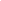 Số:     /PGDĐTV/v kiểm tra học kì I trực tuyến môn Ngữ văn, Toán, Tiếng Anh lớp 6, 9CỘNG HOÀ XÃ HỘI CHỦ NGHĨA VIỆT NAMĐộc lập - Tự do - Hạnh phúc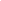               Long Biên, ngày  21  tháng 12  năm 2021Nơi nhận:- Như trên;- Lưu: VP, tổ THCS.                                     KT. TRƯỞNG PHÒNGPHÓ TRƯỞNG PHÒNG(Đã kí)Đào Thị Hoa